МИНИСТЕРСТВО ПРОСВЕЩЕНИЯ РОССИЙСКОЙ ФЕДЕРАЦИИМинистерство образования Приморского краяУправление образования администрации Спасского муниципального района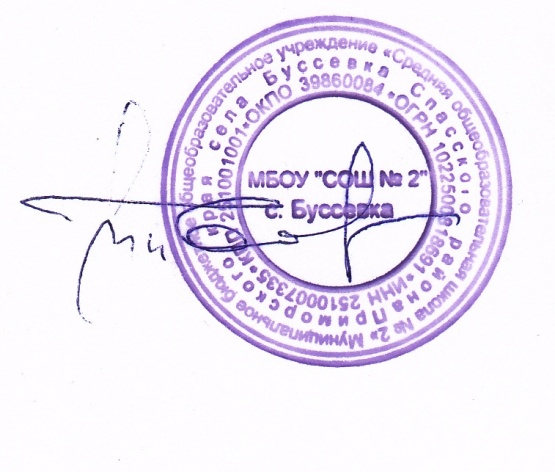 РАБОЧАЯ ПРОГРАММА
(ID 2252703)учебного предмета«Физическая культура»для 5 класса основного общего образованияна 2022-2023 учебный годСоставитель: Борисова Наталия Васильевнаучитель физической культурыс. Буссевка 2022ПОЯСНИТЕЛЬНАЯ ЗАПИСКАОБЩАЯ ХАРАКТЕРИСТИКА УЧЕБНОГО ПРЕДМЕТА «ФИЗИЧЕСКАЯ КУЛЬТУРА»При создании рабочей программы учитывались потребности современного российского общества в физически крепком и дееспособном подрастающем поколении, способном активно включаться в разнообразные формы здорового образа жизни, умеющем использовать ценности физической культуры для самоопределения, саморазвития и самоактуализации. В рабочей программе нашли свои отражения объективно сложившиеся реалии современного социокультурного развития российского общества, условия деятельности образовательных организаций, возросшие требования родителей, учителей и методистов к совершенствованию содержания школьного образования, внедрению новых методик и технологий в учебно-воспитательный процесс.В своей социально-ценностной ориентации рабочая программа сохраняет исторически сложившееся предназначение дисциплины «Физическая культура» в качестве средства подготовки учащихся к предстоящей жизнедеятельности, укрепления их здоровья, повышения функциональных и адаптивных возможностей систем организма, развития жизненно важных физических качеств. Программа обеспечивает преемственность с Примерной рабочей программой начального среднего общего образования, предусматривает возможность активной подготовки учащихся к выполнению нормативов «Президентских состязаний» и «Всероссийского физкультурно-спортивного комплекса ГТО».ЦЕЛИ ИЗУЧЕНИЯ УЧЕБНОГО ПРЕДМЕТА «ФИЗИЧЕСКАЯ КУЛЬТУРА»Общей целью школьного образования по физической культуре является формирование разносторонне физически развитой личности, способной активно использовать ценности физической культуры для укрепления и длительного сохранения собственного здоровья, оптимизации трудовой деятельности и организации активного отдыха. В рабочей программе для 5 класса данная цель конкретизируется и связывается с формированием устойчивых мотивов и потребностей школьников в бережном отношении к своему здоровью, целостном развитии физических, психических и нравственных качеств, творческом использовании ценностей физической культуры в организации здорового образа жизни, регулярных занятиях двигательной деятельностью и спортом.Развивающая направленность рабочей программы определяется вектором развития физических качеств и функциональных возможностей организма занимающихся, являющихся основой укрепления их здоровья, повышения надёжности и активности адаптивных процессов. Существенным достижением данной ориентации является приобретение школьниками знаний и умений в организации самостоятельных форм занятий оздоровительной, спортивной и прикладно-ориентированной физической культурой, возможностью познания своих физических способностей и их целенаправленного развития.Воспитывающее значение рабочей программы заключается в содействии активной социализации школьников на основе осмысления и понимания роли и значения мирового и российского олимпийского движения, приобщения к их культурным ценностям, истории и современному развитию. В число практических результатов данного направления входит формирование положительных навыков и умений в общении и взаимодействии со сверстниками и учителями физической культуры, организации совместной учебной и консультативной деятельности.Центральной идеей конструирования учебного содержания и планируемых результатов образования в основной школе является воспитание целостной личности учащихся, обеспечение единства в развитии их физической, психической и социальной природы. Реализация этой идеи становится возможной на основе содержания учебной дисциплины «Физическая культура», которое представляется двигательной деятельностью с её базовыми компонентами: информационным (знания о физической культуре), операциональным (способы самостоятельной деятельности) и мотивационно-процессуальным (физическое совершенствование).В целях усиления мотивационной составляющей учебного предмета, придания ей личностно значимого смысла, содержание рабочей программы представляется системой модулей, которые входят структурными компонентами в раздел «Физическое совершенствование».Инвариантные модули включают в себя содержание базовых видов спорта: гимнастика, лёгкая атлетика, спортивные игры, плавание. Данные модули в своём предметном содержании ориентируются на всестороннюю физическую подготовленность учащихся, освоение ими технических действий и физических упражнений, содействующих обогащению двигательного опыта.Вариативные модули объединены в рабочей программе модулем «Спорт», содержание которого разрабатывается образовательной организацией на основе Примерных модульных программ по физической культуре для общеобразовательных организаций, рекомендуемых Министерством просвещения Российской Федерации. Основной содержательной направленностью вариативных модулей является подготовка учащихся к выполнению нормативных требований Всероссийского физкультурно-спортивного комплекса ГТО, активное вовлечение их в соревновательную деятельность.Исходя из интересов учащихся, традиций конкретного региона или образовательной организации, модуль «Спорт» может разрабатываться учителями физической культуры на основе содержания базовой физической подготовки, национальных видов спорта, современных оздоровительных систем. В настоящей рабочей программе в помощь учителям физической культуры в рамках данного модуля, представлено примерное содержание «Базовой физической подготовки».В программе предусмотрен раздел «Универсальные учебные действия», в котором раскрывается вклад предмета в формирование познавательных, коммуникативных и регулятивных действий, соответствующих возможностям и особенностям школьников данного возраста. Личностные достижения непосредственно связаны с конкретным содержанием учебного предмета и представлены по мере его раскрытия.Содержание рабочей программы, раскрытие личностных и метапредметных результатов обеспечивает преемственность и перспективность в освоении областей знаний, которые отражают ведущие идеи учебных предметов основной школы и подчёркивают её значение для формирования готовности учащихся к дальнейшему образованию в системе среднего полного или среднего профессионального образования.МЕСТО УЧЕБНОГО ПРЕДМЕТА «ФИЗИЧЕСКАЯ КУЛЬТУРА» В УЧЕБНОМ ПЛАНЕВ 5 классе на изучение предмета отводится 2 часа в неделю, суммарно 68 часа. Вариативные модули (не менее 1 часа в неделю) могут быть реализованы во внеурочной деятельности, в том числе в форме сетевого взаимодействия с организациями системы дополнительного образования детей.При подготовке рабочей программы учитывались личностные и метапредметные результаты, зафиксированные в Федеральном государственном образовательном стандарте основного общего образования и в «Универсальном кодификаторе элементов содержания и требований к результатам освоения основной образовательной программы основного общего образования».СОДЕРЖАНИЕ УЧЕБНОГО ПРЕДМЕТА Знания о физической культуре. Физическая культура в основной школе: задачи, содержание и формы организации занятий. Система дополнительного обучения физической культуре; организация спортивной работы в общеобразовательной школе.Физическая культура и здоровый образ жизни: характеристика основных форм занятий физической культурой, их связь с укреплением здоровья, организацией отдыха и досуга.Исторические сведения об Олимпийских играх Древней Греции, характеристика их содержания и правил спортивной борьбы. Расцвет и завершение истории Олимпийских игр древности.Способы самостоятельной деятельности. Режим дня и его значение для учащихся школы, связь с умственной работоспособностью. Составление индивидуального режима дня; определение основных индивидуальных видов деятельности, их временных диапазонов и последовательности в выполненииФизическое развитие человека, его показатели и способы измерения. Осанка как показатель физического развития, правила предупреждения её нарушений в условиях учебной и бытовой деятельности. Способы измерения и оценивания осанки. Составление комплексов физических упражнений с коррекционной направленностью и правил их самостоятельного проведения.Проведение самостоятельных занятий физическими упражнениями на открытых площадках и в домашних условиях; подготовка мест занятий, выбор одежды и обуви; предупреждение травматизма.Оценивание состояния организма в покое и после физической нагрузки в процессе самостоятельных занятий физической культуры и спортом.Составление дневника физической культуры.Физическое совершенствование. Физкультурно-оздоровительная деятельность. Роль и значение физкультурно-оздоровительной деятельности в здоровом образе жизни современного человека. Упражнения утренней зарядки и физкультминуток, дыхательной и зрительной гимнастики в процессе учебных занятий; закаливающие процедуры после занятий утренней зарядкой. Упражнения на развитие гибкости и подвижности суставов; развитие координации; формирование телосложения с использованием внешних отягощений.Спортивно-оздоровительная деятельность. Роль и значение спортивно-оздоровительной деятельности в здоровом образе жизни современного человека.Модуль «Гимнастика». Кувырки вперёд и назад в группировке; кувырки вперёд ноги «скрестно»; кувырки назад из стойки на лопатках (мальчики). Опорные прыжки через гимнастического козла ноги врозь (мальчики); опорные прыжки на гимнастического козла с последующим спрыгиванием (девочки).Упражнения на низком гимнастическом бревне: передвижение ходьбой с поворотами кругом и на 90°, лёгкие подпрыгивания; подпрыгивания толчком двумя ногами; передвижение приставным шагом (девочки). Упражнения на гимнастической лестнице: перелезание приставным шагом правым и левым боком; лазанье разноимённым способом по диагонали и одноимённым способом вверх. Расхождение на гимнастической скамейке правым и левым боком способом «удерживая за плечи».Модуль «Лёгкая атлетика». Бег на длинные дистанции с равномерной скоростью передвижения с высокого старта; бег на короткие дистанции с максимальной скоростью передвижения. Прыжки в длину с разбега способом «согнув ноги»; прыжки в высоту с прямого разбега. Метание малого мяча с места в вертикальную неподвижную мишень; метание малого мяча на дальность с трёх шагов разбега.Модуль «Спортивные игры». Баскетбол. Передача мяча двумя руками от груди, на месте и в движении; ведение мяча на месте и в движении «по прямой», «по кругу» и «змейкой»; бросок мяча в корзину двумя руками от груди с места; ранее разученные технические действия с мячом.Волейбол. Прямая нижняя подача мяча; приём и передача мяча двумя руками снизу и сверху на месте и в движении; ранее разученные технические действия с мячом.Футбол. Удар по неподвижному мячу внутренней стороной стопы с небольшого разбега; остановка катящегося мяча способом «наступания»; ведение мяча «по прямой», «по кругу» и «змейкой»; обводка мячом ориентиров (конусов).Совершенствование техники ранее разученных гимнастических и акробатических упражнений, упражнений лёгкой атлетики и зимних видов спорта, технических действий спортивных игр.Модуль «Спорт». Физическая подготовка к выполнению нормативов комплекса ГТО с использованием средств базовой физической подготовки, видов спорта и оздоровительных систем физической культуры, национальных видов спорта, культурно-этнических игр.ПЛАНИРУЕМЫЕ ОБРАЗОВАТЕЛЬНЫЕ РЕЗУЛЬТАТЫЛИЧНОСТНЫЕ РЕЗУЛЬТАТЫГотовность проявлять интерес к истории и развитию физической культуры и спорта в Российской Федерации, гордиться победами выдающихся отечественных спортсменов-олимпийцев;готовность отстаивать символы Российской Федерации во время спортивных соревнований, уважать традиции и принципы современных Олимпийских игр и олимпийского движения;готовность ориентироваться на моральные ценности и нормы межличностного взаимодействия при организации, планировании и проведении совместных занятий физической культурой и спортом, оздоровительных мероприятий в условиях активного отдыха и досуга;готовность оценивать своё поведение и поступки во время проведения совместных занятий физической культурой, участия в спортивных мероприятиях и соревнованиях;готовность оказывать первую медицинскую помощь при травмах и ушибах, соблюдать правила техники безопасности во время совместных занятий физической культурой и спортом;стремление к физическому совершенствованию, формированию культуры движения и телосложения, самовыражению в избранном виде спорта;готовность организовывать и проводить занятия физической культурой и спортом на основе научных представлений о закономерностях физического развития и физической подготовленности с учётом самостоятельных наблюдений за изменением их показателей;осознание здоровья как базовой ценности человека, признание объективной необходимости в его укреплении и длительном сохранении посредством занятий физической культурой и спортом;осознание необходимости ведения здорового образа жизни как средства профилактики пагубного влияния вредных привычек на физическое, психическое и социальное здоровье человека;способность адаптироваться к стрессовым ситуациям, осуществлять профилактические мероприятия по регулированию эмоциональных напряжений, активному восстановлению организма после значительных умственных и физических нагрузок;готовность соблюдать правила безопасности во время занятий физической культурой и спортом, проводить гигиенические и профилактические мероприятия по организации мест занятий, выбору спортивного инвентаря и оборудования, спортивной одежды;готовность соблюдать правила и требования к организации бивуака во время туристских походов, противостоять действиям и поступкам, приносящим вред окружающей среде;освоение опыта взаимодействия со сверстниками, форм общения и поведения при выполнении учебных заданий на уроках физической культуры, игровой и соревновательной деятельности;повышение компетентности в организации самостоятельных занятий физической культурой, планировании их содержания и направленности в зависимости от индивидуальных интересов и потребностей;формирование представлений об основных понятиях и терминах физического воспитания и спортивной тренировки, умений руководствоваться ими в познавательной и практической деятельности, общении со сверстниками, публичных выступлениях и дискуссиях.МЕТАПРЕДМЕТНЫЕ РЕЗУЛЬТАТЫУниверсальные познавательные действия:проводить сравнение соревновательных упражнений Олимпийских игр древности и современных Олимпийских игр, выявлять их общность и различия;осмысливать Олимпийскую хартию как основополагающий документ современного олимпийского движения, приводить примеры её гуманистической направленности;анализировать влияние занятий физической культурой и спортом на воспитание положительных качеств личности, устанавливать возможность профилактики вредных привычек; характеризовать туристские походы как форму активного отдыха, выявлять их целевое предназначение в сохранении и укреплении здоровья; руководствоваться требованиями техники безопасности во время передвижения по маршруту и организации бивуака;устанавливать причинно-следственную связь между планированием режима дня и изменениями показателей работоспособности;устанавливать связь негативного влияния нарушения осанки на состояние здоровья и выявлять причины нарушений, измерять индивидуальную форму и составлять комплексы упражнений по профилактике и коррекции выявляемых нарушений;устанавливать причинно-следственную связь между уровнем развития физических качеств, состоянием здоровья и функциональными возможностями основных систем организма;устанавливать причинно-следственную связь между качеством владения техникой физического упражнения и возможностью возникновения травм и ушибов во время самостоятельных занятий физической культурой и спортом;устанавливать причинно-следственную связь между подготовкой мест занятий на открытых площадках и правилами предупреждения травматизма.Универсальные коммуникативные действия:выбирать, анализировать и систематизировать информацию из разных источников об образцах техники выполнения разучиваемых упражнений, правилах планирования самостоятельных занятий физической и технической подготовкой;вести наблюдения за развитием физических качеств, сравнивать их показатели с данными возрастно-половых стандартов, составлять планы занятий на основе определённых правил и регулировать нагрузку по частоте пульса и внешним признакам утомления;описывать и анализировать технику разучиваемого упражнения, выделять фазы и элементы движений, подбирать подготовительные упражнения и планировать последовательность решения задач обучения; оценивать эффективность обучения посредством сравнения с эталонным образцом;наблюдать, анализировать и контролировать технику выполнения физических упражнений другими учащимися, сравнивать её с эталонным образцом, выявлять ошибки и предлагать способы их устранения;изучать и коллективно обсуждать технику «иллюстративного образца» разучиваемого упражнения, рассматривать и моделировать появление ошибок, анализировать возможные причины их появления, выяснять способы их устранения.Универсальные учебные регулятивные действия:составлять и выполнять индивидуальные комплексы физических упражнений с разной функциональной направленностью, выявлять особенности их воздействия на состояние организма, развитие его резервных возможностей с помощью процедур контроля и функциональных проб;составлять и выполнять акробатические и гимнастические комплексы упражнений, самостоятельно разучивать сложно-координированные упражнения на спортивных снарядах;активно взаимодействовать в условиях учебной и игровой деятельности, ориентироваться на указания учителя и правила игры при возникновении  конфликтных и нестандартных ситуаций, признавать своё право и право других на ошибку, право на её совместное исправление;разучивать и выполнять технические действия в игровых видах спорта, активно взаимодействуют при совместных тактических действиях в защите и нападении, терпимо относится к ошибкам игроков своей команды и команды соперников;организовывать оказание первой помощи при травмах и ушибах во время самостоятельных занятий физической культурой и спортом, применять способы и приёмы помощи в зависимости от характера и признаков полученной травмы.ПРЕДМЕТНЫЕ РЕЗУЛЬТАТЫК концу обучения в 5 классе обучающийся научится:выполнять требования безопасности на уроках физической культуры, на самостоятельных занятиях физическими упражнениями в условиях активного отдыха и досуга;проводить измерение индивидуальной осанки и сравнивать её показатели со стандартами, составлять комплексы упражнений по коррекции и профилактике её нарушения, планировать их выполнение в режиме дня;составлять дневник физической культуры и вести в нём наблюдение за показателями физического развития и физической подготовленности, планировать содержание и регулярность проведения самостоятельных занятий;осуществлять профилактику утомления во время учебной деятельности, выполнять комплексы упражнений физкультминуток, дыхательной и зрительной гимнастики;выполнять комплексы упражнений оздоровительной физической культуры на развитие гибкости, координации и формирование телосложения;выполнять опорный прыжок с разбега способом «ноги врозь» (мальчики) и способом «напрыгивания с последующим спрыгиванием» (девочки);выполнять упражнения в висах и упорах на низкой гимнастической перекладине (мальчики); в передвижениях по гимнастическому бревну ходьбой и приставным шагом с поворотами, подпрыгиванием на двух ногах на месте и с продвижением (девочки);передвигаться по гимнастической стенке приставным шагом, лазать разноимённым способом вверх и по диагонали;выполнять бег с равномерной скоростью с высокого старта по учебной дистанции;демонстрировать технику прыжка в длину с разбега способом «согнув ноги»;демонстрировать технические действия в спортивных играх:баскетбол (ведение мяча с равномерной скоростью в разных направлениях; приём и передача мяча двумя руками от груди с места и в движении);волейбол (приём и передача мяча двумя руками снизу и сверху с места и в движении, прямая нижняя подача);футбол (ведение мяча с равномерной скоростью в разных направлениях, приём и передача мяча, удар по неподвижному мячу с небольшого разбега);тренироваться в упражнениях общефизической и специальной физической подготовки с учётом индивидуальных и возрастно-половых особенностей.ТЕМАТИЧЕСКОЕ ПЛАНИРОВАНИЕУЧЕБНО-МЕТОДИЧЕСКОЕ ОБЕСПЕЧЕНИЕ ОБРАЗОВАТЕЛЬНОГО ПРОЦЕССА ОБЯЗАТЕЛЬНЫЕ УЧЕБНЫЕ МАТЕРИАЛЫ ДЛЯ УЧЕНИКАФизическая культура. 5 класс: учебник для общеобразовательных учреждений / В. И. Лях, А. А. Зданевич; под редакцией В.И. Ляха . – 7-е изд. – М.: Просвещение,  2012.МЕТОДИЧЕСКИЕ МАТЕРИАЛЫ ДЛЯ УЧИТЕЛЯЛях В.И., Зданевич А.А. Комплексная программа физического воспитания учащихся 1-11 классов. – М.: Просвещение, 2011.Физическая культура. 5 класс: учебник для общеобразовательных учреждений / В. И. Лях, А. А. Зданевич; под редакцией В.И. Ляха . – 7-е изд. – М.: Просвещение,  2012.Физическая культура. 1 – 11 классы: Комплексная программа физического воспитания учащихся В. И. Ляха, А. А. Зданевич / авт. –сост. А. Н. Калинов, Г. И. Курьерова. – Волгоград: Учитель, 2011.Подготовка к сдаче комплекса ГТО: учебное пособие для общеобразовательных организаций / В.С.Кузнецов, Г.А.Колодницкий. – М.: Просвещение, 2016. – 128 с.ЦИФРОВЫЕ ОБРАЗОВАТЕЛЬНЫЕ РЕСУРСЫ И РЕСУРСЫ СЕТИ ИНТЕРНЕТОбразовательные электронные ресурсы1. http://www.fizkult-ura.ru/ - Информационный интернет-портал по физкультуре2. http://www.encyclopedia.ru - Каталог электронных энциклопедий (ссылки) по разным направлениям.3. http://www.school.edu.ru/   - Российский образовательный портал4. https://resh.edu.ru/ - Российская электронная школаРАССМОТРЕНО
школьным методическим объединением 
Протокол №.5
от "28" апреля 2022 г.СОГЛАСОВАНО
 Замдиректора по УВР МБОУ «СОШ №2» с. Буссевка

_____  Пчелинцева О.М.

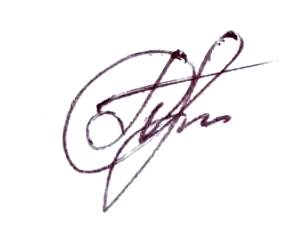 УТВЕРЖДЕНО
Директор МБОУ «СОШ №2» с. Буссевка

__________Болсуновская Т.П.
Приказ № 28п.2
от "31" мая 2022 г.№
п/пНаименование разделов и тем программыНаименование разделов и тем программыКоличество часовКоличество часовКоличество часовКоличество часовКоличество часовДата изученияВиды деятельностиВиды деятельностиВиды, формы контроляЭлектронные (цифровые) образовательные ресурсыЭлектронные (цифровые) образовательные ресурсы№
п/пНаименование разделов и тем программыНаименование разделов и тем программывсеговсегоконтрольные работыпрактические работыпрактические работыДата изученияВиды деятельностиВиды деятельностиВиды, формы контроляЭлектронные (цифровые) образовательные ресурсыЭлектронные (цифровые) образовательные ресурсыРАЗДЕЛ 1. ЗНАНИЯ О ФИЗИЧЕСКОЙ КУЛЬТУРЕРАЗДЕЛ 1. ЗНАНИЯ О ФИЗИЧЕСКОЙ КУЛЬТУРЕРАЗДЕЛ 1. ЗНАНИЯ О ФИЗИЧЕСКОЙ КУЛЬТУРЕРАЗДЕЛ 1. ЗНАНИЯ О ФИЗИЧЕСКОЙ КУЛЬТУРЕРАЗДЕЛ 1. ЗНАНИЯ О ФИЗИЧЕСКОЙ КУЛЬТУРЕРАЗДЕЛ 1. ЗНАНИЯ О ФИЗИЧЕСКОЙ КУЛЬТУРЕРАЗДЕЛ 1. ЗНАНИЯ О ФИЗИЧЕСКОЙ КУЛЬТУРЕРАЗДЕЛ 1. ЗНАНИЯ О ФИЗИЧЕСКОЙ КУЛЬТУРЕРАЗДЕЛ 1. ЗНАНИЯ О ФИЗИЧЕСКОЙ КУЛЬТУРЕРАЗДЕЛ 1. ЗНАНИЯ О ФИЗИЧЕСКОЙ КУЛЬТУРЕРАЗДЕЛ 1. ЗНАНИЯ О ФИЗИЧЕСКОЙ КУЛЬТУРЕРАЗДЕЛ 1. ЗНАНИЯ О ФИЗИЧЕСКОЙ КУЛЬТУРЕРАЗДЕЛ 1. ЗНАНИЯ О ФИЗИЧЕСКОЙ КУЛЬТУРЕРАЗДЕЛ 1. ЗНАНИЯ О ФИЗИЧЕСКОЙ КУЛЬТУРЕ1.1.Знакомство с программным материалом и требованиями к его освоениюЗнакомство с программным материалом и требованиями к его освоениюВ процессе уроковВ процессе уроковсентябрьобсуждают задачи и содержание занятий физической культурой на предстоящий учебный год;высказывают свои пожелания и предложения, конкретизируют требования по отдельным разделам и темам.обсуждают задачи и содержание занятий физической культурой на предстоящий учебный год;высказывают свои пожелания и предложения, конкретизируют требования по отдельным разделам и темам.1.2.Знакомство с системой дополнительного обучения физической культуре и организацией спортивной работы в школеЗнакомство с системой дополнительного обучения физической культуре и организацией спортивной работы в школеВ процессе уроковВ процессе уроковсентябрь интересуются работой спортивных секций и их расписанием;задают вопросы по организации спортивных соревнований, делают выводы о возможном в них участии.интересуются работой спортивных секций и их расписанием;задают вопросы по организации спортивных соревнований, делают выводы о возможном в них участии.презентация1.3.Знакомство с понятием «здоровый образ жизни» и значением здорового образа жизни в жизнедеятельности современного человекаЗнакомство с понятием «здоровый образ жизни» и значением здорового образа жизни в жизнедеятельности современного человекаВ процессе уроковВ процессе уроковсентябрьописывают основные формы оздоровительных занятий, конкретизируют их значение для здоровья человека: утренняя зарядка; физкультминутки и физкультпаузы, прогулки и занятия на открытом воздухе, занятия физической культурой, тренировочные занятия по видам спорта; приводят примеры содержательного наполнения форм занятий физкультурно-оздоровительной и спортивно-оздоровительной направленности;осознают положительное влияние каждой из форм организации занятий на состояние здоровья, физическое развитие и физическую подготовленность.описывают основные формы оздоровительных занятий, конкретизируют их значение для здоровья человека: утренняя зарядка; физкультминутки и физкультпаузы, прогулки и занятия на открытом воздухе, занятия физической культурой, тренировочные занятия по видам спорта; приводят примеры содержательного наполнения форм занятий физкультурно-оздоровительной и спортивно-оздоровительной направленности;осознают положительное влияние каждой из форм организации занятий на состояние здоровья, физическое развитие и физическую подготовленность.презентацияУтренняя гимнастика https://resh.edu.ru/subject/lesson/7441/start/262982/ Физкультминутки и физкультпаузы https://resh.edu.ru/subject/lesson/7443/start/314123/ Утренняя гимнастика https://resh.edu.ru/subject/lesson/7441/start/262982/ Физкультминутки и физкультпаузы https://resh.edu.ru/subject/lesson/7443/start/314123/ 1.4.Знакомство с историей древних Олимпийских игрЗнакомство с историей древних Олимпийских игрВ процессе уроковВ процессе уроковсентябрьХарактеризуют Олимпийские игры как яркое культурное событие Древнего мира; излагают версию их появления и причины завершения; анализируют состав видов спорта, входивших в программу Олимпийских игр Древней Греции, сравнивают их с видами спорта из программы современных Олимпийских игр; устанавливают общность и различия в организации древних и современных Олимпийских игрХарактеризуют Олимпийские игры как яркое культурное событие Древнего мира; излагают версию их появления и причины завершения; анализируют состав видов спорта, входивших в программу Олимпийских игр Древней Греции, сравнивают их с видами спорта из программы современных Олимпийских игр; устанавливают общность и различия в организации древних и современных Олимпийских игрвикторинаМиф о зарождении Олимпийских игр https://resh.edu.ru/subject/lesson/7435/start/263201/ Исторические сведения о древних Олимпийских играх https://resh.edu.ru/subject/lesson/7436/start/314028/ Миф о зарождении Олимпийских игр https://resh.edu.ru/subject/lesson/7435/start/263201/ Исторические сведения о древних Олимпийских играх https://resh.edu.ru/subject/lesson/7436/start/314028/ РАЗДЕЛ 2. СПОСОБЫ САМОСТОЯТЕЛЬНОЙ ДЕЯТЕЛЬНОСТИРАЗДЕЛ 2. СПОСОБЫ САМОСТОЯТЕЛЬНОЙ ДЕЯТЕЛЬНОСТИРАЗДЕЛ 2. СПОСОБЫ САМОСТОЯТЕЛЬНОЙ ДЕЯТЕЛЬНОСТИРАЗДЕЛ 2. СПОСОБЫ САМОСТОЯТЕЛЬНОЙ ДЕЯТЕЛЬНОСТИРАЗДЕЛ 2. СПОСОБЫ САМОСТОЯТЕЛЬНОЙ ДЕЯТЕЛЬНОСТИРАЗДЕЛ 2. СПОСОБЫ САМОСТОЯТЕЛЬНОЙ ДЕЯТЕЛЬНОСТИРАЗДЕЛ 2. СПОСОБЫ САМОСТОЯТЕЛЬНОЙ ДЕЯТЕЛЬНОСТИРАЗДЕЛ 2. СПОСОБЫ САМОСТОЯТЕЛЬНОЙ ДЕЯТЕЛЬНОСТИРАЗДЕЛ 2. СПОСОБЫ САМОСТОЯТЕЛЬНОЙ ДЕЯТЕЛЬНОСТИРАЗДЕЛ 2. СПОСОБЫ САМОСТОЯТЕЛЬНОЙ ДЕЯТЕЛЬНОСТИРАЗДЕЛ 2. СПОСОБЫ САМОСТОЯТЕЛЬНОЙ ДЕЯТЕЛЬНОСТИРАЗДЕЛ 2. СПОСОБЫ САМОСТОЯТЕЛЬНОЙ ДЕЯТЕЛЬНОСТИРАЗДЕЛ 2. СПОСОБЫ САМОСТОЯТЕЛЬНОЙ ДЕЯТЕЛЬНОСТИРАЗДЕЛ 2. СПОСОБЫ САМОСТОЯТЕЛЬНОЙ ДЕЯТЕЛЬНОСТИ2.1.Режим дня и его значение для современного школьникаРежим дня и его значение для современного школьникаВ процессе уроковВ процессе уроковсентябрьзнакомятся с понятием «работоспособность» и изменениями показателей работоспособности в течение дня; устанавливают причинно-следственную связь между видами деятельности, их содержанием и напряжённостью и показателями работоспособности;устанавливают причинно-следственную связь между планированием режима дня школьника и изменениями показателей работоспособности в течение дня.знакомятся с понятием «работоспособность» и изменениями показателей работоспособности в течение дня; устанавливают причинно-следственную связь между видами деятельности, их содержанием и напряжённостью и показателями работоспособности;устанавливают причинно-следственную связь между планированием режима дня школьника и изменениями показателей работоспособности в течение дня.презентацияРежим дня https://resh.edu.ru/subject/lesson/7440/start/261253/ Режим дня https://resh.edu.ru/subject/lesson/7440/start/261253/ 2.2.Самостоятельное составление индивидуального режима дняСамостоятельное составление индивидуального режима дняВ процессе уроковВ процессе уроковВ течении годаопределяют индивидуальные виды деятельности в течение дня, устанавливают временной диапазон и последовательностьих выполнения;составляют индивидуальный режим дня и оформляют его в виде таблицы.определяют индивидуальные виды деятельности в течение дня, устанавливают временной диапазон и последовательностьих выполнения;составляют индивидуальный режим дня и оформляют его в виде таблицы.презентация2.3.Физическое развитие человека и факторы, влияющие на его показателиФизическое развитие человека и факторы, влияющие на его показателиВ процессе уроковВ процессе уроковВ течении годазнакомятся с понятием «физическое развитие» в значении «процесс взросления организма под влиянием наследственных программ»;приводят примеры влияния занятий физическими упражнениями на показатели физического развития.знакомятся с понятием «физическое развитие» в значении «процесс взросления организма под влиянием наследственных программ»;приводят примеры влияния занятий физическими упражнениями на показатели физического развития.зачетФизическое развитие человека https://resh.edu.ru/subject/lesson/7438/start/263294/Основные показатели физического развития https://resh.edu.ru/subject/lesson/7437/start/314090/Физическое развитие человека https://resh.edu.ru/subject/lesson/7438/start/263294/Основные показатели физического развития https://resh.edu.ru/subject/lesson/7437/start/314090/2.4.Осанка как показатель физического развития и здоровья школьникаОсанка как показатель физического развития и здоровья школьникаВ процессе уроковВ процессе уроковянварьзнакомятся с понятиями «правильная осанка» и «неправильная осанка», видами осанки и возможными причинами нарушения;устанавливают причинно-следственную связь между нарушением осанки и состоянием здоровья (защемление нервов, смещение внутренних органов, нарушение кровообращения).знакомятся с понятиями «правильная осанка» и «неправильная осанка», видами осанки и возможными причинами нарушения;устанавливают причинно-следственную связь между нарушением осанки и состоянием здоровья (защемление нервов, смещение внутренних органов, нарушение кровообращения).презентацияhttps://resh.edu.ru/subject/lesson/7438/start/263294/ https://resh.edu.ru/subject/lesson/7438/start/263294/ 2.5.Измерение индивидуальных показателей физического развитияИзмерение индивидуальных показателей физического развитияВ процессе уроковВ процессе уроковсентябрь, майизмеряют показатели индивидуального физического развития (длины и массы тела, окружности грудной клетки, осанки):выявляют соответствие текущих индивидуальных показателей стандартным показателям с помощью стандартных таблиц; заполняют таблицу индивидуальных показателей.измеряют показатели индивидуального физического развития (длины и массы тела, окружности грудной клетки, осанки):выявляют соответствие текущих индивидуальных показателей стандартным показателям с помощью стандартных таблиц; заполняют таблицу индивидуальных показателей.наблюдениеСамонаблюдение и самоконтроль https://resh.edu.ru/subject/lesson/7448/start/262824/ Самонаблюдение и самоконтроль https://resh.edu.ru/subject/lesson/7448/start/262824/ 2.6.Упражнения для профилактики нарушения осанкиУпражнения для профилактики нарушения осанкиВ процессе уроковВ процессе уроковфевральсоставляют комплексы упражнений с предметами и без предметов на голове; самостоятельно разучивают технику их выполнения; составляют комплекс упражнений для укрепления мышц туловища; самостоятельно разучивают технику их выполнениясоставляют комплексы упражнений с предметами и без предметов на голове; самостоятельно разучивают технику их выполнения; составляют комплекс упражнений для укрепления мышц туловища; самостоятельно разучивают технику их выполнениявидеоурокФормирование стройной фигуры https://resh.edu.ru/subject/lesson/7453/start/314210/ Формирование стройной фигуры https://resh.edu.ru/subject/lesson/7453/start/314210/ 2.7.Организация и проведение самостоятельных занятийОрганизация и проведение самостоятельных занятийВ процессе уроковВ процессе уроковсентябрьрассматривают возможные виды самостоятельных занятий на открытых площадках и в домашних условиях, приводят примеры их целевого предназначения (оздоровительные мероприятия в режиме дня, спортивные игры и развлечения с использованием физических упражнений и др.);знакомятся с требованиями к подготовке мест занятий на открытых спортивных площадках, выбору одежды и обуви в соответствии с погодными условиями и временем года; устанавливают причинно-следственную связь между подготовкой мест занятий на открытых площадках и правилами предупреждения травматизма; знакомятся с требованиями к подготовке мест занятий в домашних условиях, выбору одежды и обуви;устанавливают причинно-следственную связь между подготовкой мест занятий в домашних условиях и правилами предупреждения травматизма.рассматривают возможные виды самостоятельных занятий на открытых площадках и в домашних условиях, приводят примеры их целевого предназначения (оздоровительные мероприятия в режиме дня, спортивные игры и развлечения с использованием физических упражнений и др.);знакомятся с требованиями к подготовке мест занятий на открытых спортивных площадках, выбору одежды и обуви в соответствии с погодными условиями и временем года; устанавливают причинно-следственную связь между подготовкой мест занятий на открытых площадках и правилами предупреждения травматизма; знакомятся с требованиями к подготовке мест занятий в домашних условиях, выбору одежды и обуви;устанавливают причинно-следственную связь между подготовкой мест занятий в домашних условиях и правилами предупреждения травматизма.презентацияhttps://resh.edu.ru/subject/lesson/7449/start/261538/ https://resh.edu.ru/subject/lesson/7449/start/261538/ 2.8.Процедура определения состояния организма с помощью одномоментной функциональной пробыПроцедура определения состояния организма с помощью одномоментной функциональной пробыВ процессе уроковВ процессе уроковСентябрь, майвыбирают индивидуальный способ регистрации пульса (наложением руки на запястье, на сонную артерию, в область сердца);разучивают способ проведения одномоментной пробы в состоянии относительного покоя,  определяют  состояние  организма по определённой формуле;6 разучивают способ проведения одномоментной пробы после выполнения физической нагрузки и определяют состояние организма по определённой формуле;выбирают индивидуальный способ регистрации пульса (наложением руки на запястье, на сонную артерию, в область сердца);разучивают способ проведения одномоментной пробы в состоянии относительного покоя,  определяют  состояние  организма по определённой формуле;6 разучивают способ проведения одномоментной пробы после выполнения физической нагрузки и определяют состояние организма по определённой формуле;наблюдениеhttps://resh.edu.ru/subject/lesson/7449/start/261538/ https://resh.edu.ru/subject/lesson/7449/start/261538/ 2.9.Исследование влияния оздоровительных форм занятий физической культурой на работу сердцаИсследование влияния оздоровительных форм занятий физической культурой на работу сердцаВ процессе уроковВ процессе уроковсентябрьизмеряют пульс после выполнения упражнений (или двигательных действий) в начале, середине и по окончании самостоятельных занятий;  сравнивают полученные данные с показателями таблицы физических нагрузок и определяют её характеристики; проводят анализ нагрузок самостоятельных занятий и делают вывод о различии их воздействий на организм.измеряют пульс после выполнения упражнений (или двигательных действий) в начале, середине и по окончании самостоятельных занятий;  сравнивают полученные данные с показателями таблицы физических нагрузок и определяют её характеристики; проводят анализ нагрузок самостоятельных занятий и делают вывод о различии их воздействий на организм.презентацияhttps://resh.edu.ru/subject/lesson/7449/start/261538/ https://resh.edu.ru/subject/lesson/7449/start/261538/ 2.10Ведение дневника физической культурыВедение дневника физической культурыВ процессе уроковВ процессе уроковСентябрь-майсоставляют дневник физической культурысоставляют дневник физической культурыд/зhttps://resh.edu.ru/subject/lesson/7449/start/261538/ https://resh.edu.ru/subject/lesson/7449/start/261538/ РАЗДЕЛ 3. ФИЗИЧЕСКОЕ СОВЕРШЕНСТВОВАНИЕРАЗДЕЛ 3. ФИЗИЧЕСКОЕ СОВЕРШЕНСТВОВАНИЕРАЗДЕЛ 3. ФИЗИЧЕСКОЕ СОВЕРШЕНСТВОВАНИЕРАЗДЕЛ 3. ФИЗИЧЕСКОЕ СОВЕРШЕНСТВОВАНИЕРАЗДЕЛ 3. ФИЗИЧЕСКОЕ СОВЕРШЕНСТВОВАНИЕРАЗДЕЛ 3. ФИЗИЧЕСКОЕ СОВЕРШЕНСТВОВАНИЕРАЗДЕЛ 3. ФИЗИЧЕСКОЕ СОВЕРШЕНСТВОВАНИЕРАЗДЕЛ 3. ФИЗИЧЕСКОЕ СОВЕРШЕНСТВОВАНИЕРАЗДЕЛ 3. ФИЗИЧЕСКОЕ СОВЕРШЕНСТВОВАНИЕРАЗДЕЛ 3. ФИЗИЧЕСКОЕ СОВЕРШЕНСТВОВАНИЕРАЗДЕЛ 3. ФИЗИЧЕСКОЕ СОВЕРШЕНСТВОВАНИЕРАЗДЕЛ 3. ФИЗИЧЕСКОЕ СОВЕРШЕНСТВОВАНИЕРАЗДЕЛ 3. ФИЗИЧЕСКОЕ СОВЕРШЕНСТВОВАНИЕРАЗДЕЛ 3. ФИЗИЧЕСКОЕ СОВЕРШЕНСТВОВАНИЕПодраздел «Физкультурно-оздоровительная деятельность»Подраздел «Физкультурно-оздоровительная деятельность»Подраздел «Физкультурно-оздоровительная деятельность»Подраздел «Физкультурно-оздоровительная деятельность»Подраздел «Физкультурно-оздоровительная деятельность»Подраздел «Физкультурно-оздоровительная деятельность»Подраздел «Физкультурно-оздоровительная деятельность»Подраздел «Физкультурно-оздоровительная деятельность»Подраздел «Физкультурно-оздоровительная деятельность»Подраздел «Физкультурно-оздоровительная деятельность»Подраздел «Физкультурно-оздоровительная деятельность»Подраздел «Физкультурно-оздоровительная деятельность»Подраздел «Физкультурно-оздоровительная деятельность»Подраздел «Физкультурно-оздоровительная деятельность»3.1.Знакомство с понятием «физкультурно-оздоровительная деятельностьЗнакомство с понятием «физкультурно-оздоровительная деятельностьВ процессе уроковВ процессе уроковсентябрьзнакомятся с понятием «физкультурно-оздоровительная деятельность», ролью и значением физкультурно-оздоровительной деятельности в здоровом образе жизни современного человека.знакомятся с понятием «физкультурно-оздоровительная деятельность», ролью и значением физкультурно-оздоровительной деятельности в здоровом образе жизни современного человека.https://resh.edu.ru/subject/lesson/7438/start/263294/3.2.Упражнения утренней зарядкиУпражнения утренней зарядкиВ процессе уроковВ процессе уроковСентябрь- майотбирают и составляют комплексы упражнений утренней зарядки и физкультминуток для занятий в домашних условиях без предметов, с гимнастической палкой и гантелями, с использованием стула;записывают содержание комплексов и регулярность их выполнения в дневнике физической культуры.отбирают и составляют комплексы упражнений утренней зарядки и физкультминуток для занятий в домашних условиях без предметов, с гимнастической палкой и гантелями, с использованием стула;записывают содержание комплексов и регулярность их выполнения в дневнике физической культуры.https://resh.edu.ru/subject/lesson/7441/start/262982/3.3.Упражнения дыхательной и зрительной гимнастикиУпражнения дыхательной и зрительной гимнастикиВ процессе уроковВ процессе уроковноябрьзнакомятся и записывают содержание комплексов в дневник физической культуры;разучивают упражнения дыхательной и зрительной гимнастики для профилактики утомления во время учебных занятий.знакомятся и записывают содержание комплексов в дневник физической культуры;разучивают упражнения дыхательной и зрительной гимнастики для профилактики утомления во время учебных занятий.Дыхательная гимнастика https://resh.edu.ru/subject/lesson/7452/start/261316/ Гимнастика для глаз https://resh.edu.ru/subject/lesson/7454/start/263104/  3.4.Водные процедуры после утренней зарядкиВодные процедуры после утренней зарядкиВ процессе уроковВ процессе уроковоктябрьзакрепляют и совершенствуют навыки проведения закаливающей процедуры способом обливания;закрепляют правила регулирования температурных и временных режимов закаливающей процедуры; записывают регулярность изменения температурного режима закаливающих процедур и изменения её временных параметров в дневник физической культурызакрепляют и совершенствуют навыки проведения закаливающей процедуры способом обливания;закрепляют правила регулирования температурных и временных режимов закаливающей процедуры; записывают регулярность изменения температурного режима закаливающих процедур и изменения её временных параметров в дневник физической культурыЗакаливание https://resh.edu.ru/subject/lesson/7442/start/309247/ 3.5.Упражнения на развитие гибкостиУпражнения на развитие гибкостиВ процессе уроковВ процессе уроковянварьзаписывают содержание комплексов и регулярность их выполнения в дневнике физической культуры; разучивают упражнения на  подвижность  суставов,  выполняют их из разных исходных положений, с одноимёнными и разно- имёнными движениями рук и ног, вращением туловища с большой амплитудой.записывают содержание комплексов и регулярность их выполнения в дневнике физической культуры; разучивают упражнения на  подвижность  суставов,  выполняют их из разных исходных положений, с одноимёнными и разно- имёнными движениями рук и ног, вращением туловища с большой амплитудой.Развитие гибкости https://resh.edu.ru/subject/lesson/7450/start/263263/3.6.Упражнения на развитие координацииУпражнения на развитие координацииВ процессе уроковВ процессе уроковянварьзаписывают в дневник физической культуры комплекс упражнений для занятий на развитие координации и разучивают его; разучивают упражнения в равновесии, точности движений, жонглировании малым (теннисным) мячом;составляют содержание занятия по развитию координации с использованием разученного комплекса и дополнительных упражнений, планируют их регулярное выполнение в режиме учебной недели.записывают в дневник физической культуры комплекс упражнений для занятий на развитие координации и разучивают его; разучивают упражнения в равновесии, точности движений, жонглировании малым (теннисным) мячом;составляют содержание занятия по развитию координации с использованием разученного комплекса и дополнительных упражнений, планируют их регулярное выполнение в режиме учебной недели.Развитие координационных способностей https://resh.edu.ru/subject/lesson/7451/start/314176/ 3.7.Упражнения на формирование телосложенияУпражнения на формирование телосложенияВ процессе уроковВ процессе уроковфевральразучивают упражнения с гантелями на развитие отдельных мышечных групп составляют комплекс упражнений, записывают регулярность его выполнения в дневник физической культурыразучивают упражнения с гантелями на развитие отдельных мышечных групп составляют комплекс упражнений, записывают регулярность его выполнения в дневник физической культурыhttps://resh.edu.ru/subject/lesson/7451/start/314176/Подраздел «Спортивно-оздоровительная деятельность»Подраздел «Спортивно-оздоровительная деятельность»Подраздел «Спортивно-оздоровительная деятельность»Подраздел «Спортивно-оздоровительная деятельность»Подраздел «Спортивно-оздоровительная деятельность»Подраздел «Спортивно-оздоровительная деятельность»Подраздел «Спортивно-оздоровительная деятельность»Подраздел «Спортивно-оздоровительная деятельность»Подраздел «Спортивно-оздоровительная деятельность»Подраздел «Спортивно-оздоровительная деятельность»Подраздел «Спортивно-оздоровительная деятельность»Подраздел «Спортивно-оздоровительная деятельность»Подраздел «Спортивно-оздоровительная деятельность»Подраздел «Спортивно-оздоровительная деятельность»Модуль «Гимнастика» 8 чМодуль «Гимнастика» 8 чМодуль «Гимнастика» 8 чМодуль «Гимнастика» 8 чМодуль «Гимнастика» 8 чМодуль «Гимнастика» 8 чМодуль «Гимнастика» 8 чМодуль «Гимнастика» 8 чМодуль «Гимнастика» 8 чМодуль «Гимнастика» 8 чМодуль «Гимнастика» 8 чМодуль «Гимнастика» 8 чМодуль «Гимнастика» 8 чМодуль «Гимнастика» 8 ч3.8.Знакомство с понятием «спортивно-
оздоровительная деятельностьЗнакомство с понятием «спортивно-
оздоровительная деятельностьВ процессе уроковВ процессе уроковянварьЗнакомство с понятием «спортивно- оздоровительная деятельность», ролью и значением спортивно- оздоровительной деятельности в здоровом образе жизни современного человека.Знакомство с понятием «спортивно- оздоровительная деятельность», ролью и значением спортивно- оздоровительной деятельности в здоровом образе жизни современного человека.Выберите вид/форму контроляГимнастика с основами акробатики https://resh.edu.ru/subject/lesson/7455/start/263071/Гимнастика с основами акробатики https://resh.edu.ru/subject/lesson/7455/start/263071/3.9.Кувырок вперёд в группировкеКувырок вперёд в группировке11январьрассматривают, обсуждают и анализируют иллюстративный образец техники выполнения кувырка вперёд в группировке;описывают технику выполнения кувырка вперёд с выделением фаз движения, выясняют возможность появление ошибок и причин их появления (на основе предшествующего опыта); совершенствуют технику кувырка вперёд за счёт повторения техники подводящих упражнений (перекаты и прыжки на месте, толчком двумя ногами в группировке);определяют задачи закрепления и совершенствования техники кувырка вперёд в группировке для самостоятельных занятий; совершенствуют кувырок вперёд в группировке в полной координации;контролируют технику выполнения упражнения другими учащимися, сравнивают её с образцом и определяют ошибки, предлагают способы их устранения (обучение в парах).рассматривают, обсуждают и анализируют иллюстративный образец техники выполнения кувырка вперёд в группировке;описывают технику выполнения кувырка вперёд с выделением фаз движения, выясняют возможность появление ошибок и причин их появления (на основе предшествующего опыта); совершенствуют технику кувырка вперёд за счёт повторения техники подводящих упражнений (перекаты и прыжки на месте, толчком двумя ногами в группировке);определяют задачи закрепления и совершенствования техники кувырка вперёд в группировке для самостоятельных занятий; совершенствуют кувырок вперёд в группировке в полной координации;контролируют технику выполнения упражнения другими учащимися, сравнивают её с образцом и определяют ошибки, предлагают способы их устранения (обучение в парах).Зачет https://resh.edu.ru/subject/lesson/7456/start/314238/https://resh.edu.ru/subject/lesson/7456/start/314238/3.10.Кувырок назад в группировкеКувырок назад в группировке11январьрассматривают, обсуждают и анализируют иллюстративный образец техники выполнения кувырка назад в группировке; описывают технику выполнения кувырка назад в группировке с выделением фаз движения, характеризуют возможные ошибки и причины их появления на основе предшествующего опыта; определяют задачи закрепления и совершенствования техники кувырка назад в группировке для самостоятельных занятий;разучивают кувырок назад в группировке по фазам и в полной координации; контролируют технику выполнения упражнения другими учащимися с помощью сравнения её с образцом, выявляют ошибки и предлагают способы их устранения (обучение в парах).рассматривают, обсуждают и анализируют иллюстративный образец техники выполнения кувырка назад в группировке; описывают технику выполнения кувырка назад в группировке с выделением фаз движения, характеризуют возможные ошибки и причины их появления на основе предшествующего опыта; определяют задачи закрепления и совершенствования техники кувырка назад в группировке для самостоятельных занятий;разучивают кувырок назад в группировке по фазам и в полной координации; контролируют технику выполнения упражнения другими учащимися с помощью сравнения её с образцом, выявляют ошибки и предлагают способы их устранения (обучение в парах).Зачет https://resh.edu.ru/subject/lesson/7456/start/314238/https://resh.edu.ru/subject/lesson/7456/start/314238/3.11.Кувырок вперёд ноги «скрёстно»Кувырок вперёд ноги «скрёстно»11январьрассматривают, обсуждают и анализируют иллюстративный образец техники выполнения кувырка вперёд, ноги «скрёстно»;описывают технику выполнения кувырка вперёд с выделением фаз движения, характеризуют возможные  ошибки  и  причины их появления (на основе предшествующего опыта);определяют задачи для самостоятельного обучения и закрепления техники кувырка вперёд ноги «скрёстно»;выполняют кувырок вперёд ноги «скрёстно» по фазам и в пол- ной координации;контролируют технику выполнения упражнения другими учащимися с помощью её сравнения с иллюстративным образцом, выявляют ошибки и предлагают способы их устранения (обучение в парах).рассматривают, обсуждают и анализируют иллюстративный образец техники выполнения кувырка вперёд, ноги «скрёстно»;описывают технику выполнения кувырка вперёд с выделением фаз движения, характеризуют возможные  ошибки  и  причины их появления (на основе предшествующего опыта);определяют задачи для самостоятельного обучения и закрепления техники кувырка вперёд ноги «скрёстно»;выполняют кувырок вперёд ноги «скрёстно» по фазам и в пол- ной координации;контролируют технику выполнения упражнения другими учащимися с помощью её сравнения с иллюстративным образцом, выявляют ошибки и предлагают способы их устранения (обучение в парах).Зачет https://resh.edu.ru/subject/lesson/7456/start/314238/https://resh.edu.ru/subject/lesson/7456/start/314238/3.12.Кувырок назад из стойки на лопаткахКувырок назад из стойки на лопатках11январьрассматривают, обсуждают и анализируют иллюстративный образец техники выполнения кувырка назад из стойки на лопатках;уточняют его выполнение, наблюдая за техникой образца учителя; описывают технику выполнения кувырка из стойки на лопатках по фазам движения;определяют задачи и последовательность самостоятельного обучения технике кувырка назад из стойки на лопатках;разучивают технику кувырка назад из стойки на лопатках по фазам движения и в полной координации;контролируют технику выполнения упражнения другими учащимися, анализируют её с помощью сравнения с техникой образца, выявляют ошибки и предлагают способы их устранения (обучение в парах).рассматривают, обсуждают и анализируют иллюстративный образец техники выполнения кувырка назад из стойки на лопатках;уточняют его выполнение, наблюдая за техникой образца учителя; описывают технику выполнения кувырка из стойки на лопатках по фазам движения;определяют задачи и последовательность самостоятельного обучения технике кувырка назад из стойки на лопатках;разучивают технику кувырка назад из стойки на лопатках по фазам движения и в полной координации;контролируют технику выполнения упражнения другими учащимися, анализируют её с помощью сравнения с техникой образца, выявляют ошибки и предлагают способы их устранения (обучение в парах).Зачет https://resh.edu.ru/subject/lesson/7456/start/314238/https://resh.edu.ru/subject/lesson/7456/start/314238/3.13.Опорный прыжок на гимнастического козлаОпорный прыжок на гимнастического козла11январьрассматривают, обсуждают и анализируют иллюстративный образец техники выполнения опорного прыжка; уточняют его выполнение, наблюдая за техникой образца учителя; описывают технику выполнения прыжка с выделением фаз движений; повторяют подводящие упражнения и оценивают технику их выполнения;определяют задачи и последовательность самостоятельного обучения технике опорного прыжка;разучивают технику прыжка по фазам и в полной координации;контролируют технику выполнения упражнения другими учащимися, сравнивают её с иллюстративным образцом и выявляют возможные ошибки, предлагают способы их устране- ния (обучение в парах). рассматривают, обсуждают и анализируют иллюстративный образец техники выполнения опорного прыжка; уточняют его выполнение, наблюдая за техникой образца учителя; описывают технику выполнения прыжка с выделением фаз движений; повторяют подводящие упражнения и оценивают технику их выполнения;определяют задачи и последовательность самостоятельного обучения технике опорного прыжка;разучивают технику прыжка по фазам и в полной координации;контролируют технику выполнения упражнения другими учащимися, сравнивают её с иллюстративным образцом и выявляют возможные ошибки, предлагают способы их устране- ния (обучение в парах). Зачет Опорные прыжки https://resh.edu.ru/subject/lesson/7458/start/261507/Опорные прыжки https://resh.edu.ru/subject/lesson/7458/start/261507/3.14.Гимнастическая комбинация на низком гимнастическом бревнеГимнастическая комбинация на низком гимнастическом бревне11январьзнакомятся с комбинацией, анализируют трудность выполнения её упражнений;разучивают упражнения комбинации на полу, на гимнастической скамейке, на напольном гимнастическом бревне,  на низком гимнастическом бревне;контролируют технику выполнения комбинации другими учащимися, сравнивают её с иллюстративным образцом и выявляют возможные ошибки, предлагают способы их устране- ния (обучение в группах)знакомятся с комбинацией, анализируют трудность выполнения её упражнений;разучивают упражнения комбинации на полу, на гимнастической скамейке, на напольном гимнастическом бревне,  на низком гимнастическом бревне;контролируют технику выполнения комбинации другими учащимися, сравнивают её с иллюстративным образцом и выявляют возможные ошибки, предлагают способы их устране- ния (обучение в группах)Зачет https://resh.edu.ru/subject/lesson/7455/start/263071/https://resh.edu.ru/subject/lesson/7455/start/263071/3.15.Лазанье и перелезание на гимнастической стенкеЛазанье и перелезание на гимнастической стенке11февральзакрепляют и совершенствуют технику лазанья по гимнастиче- ской стенке разноимённым способом, передвижение приставным шагом;знакомятся с образцом учителя, наблюдают и анализируют технику лазанья одноимённым способом, описывают её по фазам движения;разучивают лазанье одноимённым способом по фазам движения и в полной координации; контролируют технику выполнения упражнения другими учащимися, сравнивают её с иллюстративным образцом и выявляют возможные ошибки, предлагают способы их устране- ния (обучение в группах).закрепляют и совершенствуют технику лазанья по гимнастиче- ской стенке разноимённым способом, передвижение приставным шагом;знакомятся с образцом учителя, наблюдают и анализируют технику лазанья одноимённым способом, описывают её по фазам движения;разучивают лазанье одноимённым способом по фазам движения и в полной координации; контролируют технику выполнения упражнения другими учащимися, сравнивают её с иллюстративным образцом и выявляют возможные ошибки, предлагают способы их устране- ния (обучение в группах).зачет https://resh.edu.ru/subject/lesson/7455/start/263071/https://resh.edu.ru/subject/lesson/7455/start/263071/3.16.Расхождение на гимнастической скамейке в парахРасхождение на гимнастической скамейке в парах11февральзнакомятся с образцом учителя, анализируют и уточняют отдельные элементы техники расхождения на гимнастической скамейке способом «удерживая за плечи»; выделяют техниче- ски сложные его элементы;разучивают технику расхождения правым и левым боком при передвижении на полу и на гимнастической скамейке (обучение в парах);контролируют технику выполнения упражнения другими учащимися, сравнивают её с образцом и выявляют возможные ошибки, предлагают способы их устранения (обучение в груп- пах)знакомятся с образцом учителя, анализируют и уточняют отдельные элементы техники расхождения на гимнастической скамейке способом «удерживая за плечи»; выделяют техниче- ски сложные его элементы;разучивают технику расхождения правым и левым боком при передвижении на полу и на гимнастической скамейке (обучение в парах);контролируют технику выполнения упражнения другими учащимися, сравнивают её с образцом и выявляют возможные ошибки, предлагают способы их устранения (обучение в груп- пах)Зачет https://resh.edu.ru/subject/lesson/7455/start/263071/https://resh.edu.ru/subject/lesson/7455/start/263071/Модуль «Лёгкая атлетика» 21чМодуль «Лёгкая атлетика» 21чМодуль «Лёгкая атлетика» 21чМодуль «Лёгкая атлетика» 21чМодуль «Лёгкая атлетика» 21чМодуль «Лёгкая атлетика» 21чМодуль «Лёгкая атлетика» 21чМодуль «Лёгкая атлетика» 21чМодуль «Лёгкая атлетика» 21чМодуль «Лёгкая атлетика» 21чМодуль «Лёгкая атлетика» 21чМодуль «Лёгкая атлетика» 21чМодуль «Лёгкая атлетика» 21чМодуль «Лёгкая атлетика» 21ч3.17.Бег с равномерной скоростью на длинные дистанцииБег с равномерной скоростью на длинные дистанции33Сентябрь, октябрь апрель, майзакрепляют и совершенствуют технику высокого старта:знакомятся с образцом учителя, анализируют и уточняют детали и элементы техники;описывают технику равномерного бега и разучивают его на учебной дистанции (за лидером, с коррекцией скорости пере- движения учителем); закрепляют и совершенствуют технику высокого старта:знакомятся с образцом учителя, анализируют и уточняют детали и элементы техники;описывают технику равномерного бега и разучивают его на учебной дистанции (за лидером, с коррекцией скорости пере- движения учителем); Контроль бега.Легкая атлетика. Бег. https://resh.edu.ru/subject/lesson/7459/start/262735/Легкая атлетика. Бег. https://resh.edu.ru/subject/lesson/7459/start/262735/3.18.Знакомство с рекомендациями по технике безопасности во время выполнения беговых упражнений на самостоятельных занятиях лёгкой атлетикойЗнакомство с рекомендациями по технике безопасности во время выполнения беговых упражнений на самостоятельных занятиях лёгкой атлетикой11сентябрьразучивают поворот во время равномерного бега по учебной дистанции;разучивают бег с равномерной скоростью по дистанции в 1 км.разучивают поворот во время равномерного бега по учебной дистанции;разучивают бег с равномерной скоростью по дистанции в 1 км.зачетБег. https://resh.edu.ru/subject/lesson/7459/start/262735/Бег. https://resh.edu.ru/subject/lesson/7459/start/262735/3.19.Бег с максимальной скоростью на короткие дистанцииБег с максимальной скоростью на короткие дистанции33Сентябрь,октябрь, апрель, майзакрепляют и совершенствуют технику бега на короткие дистанции с высокого старта;разучивают стартовое и финишное ускорение;разучивают бег с максимальной скоростью с высокого старта по учебной дистанции в 60 м.закрепляют и совершенствуют технику бега на короткие дистанции с высокого старта;разучивают стартовое и финишное ускорение;разучивают бег с максимальной скоростью с высокого старта по учебной дистанции в 60 м.Бег 60 мhttps://resh.edu.ru/subject/lesson/7459/start/262735/https://resh.edu.ru/subject/lesson/7459/start/262735/3.20.Прыжок в длину с разбега способом «согнув ноги»Прыжок в длину с разбега способом «согнув ноги»66Сентябрь, майповторяют описание техники прыжка и его отдельные фазы; закрепляют и совершенствуют технику прыжка в длину с раз- бега способом «согнув ноги»; повторяют описание техники прыжка и его отдельные фазы; закрепляют и совершенствуют технику прыжка в длину с раз- бега способом «согнув ноги»; Сдача контрольных нормативовЛегкая атлетика. Прыжковые упражнения. https://resh.edu.ru/subject/lesson/7460/start/262701/Легкая атлетика. Прыжковые упражнения. https://resh.edu.ru/subject/lesson/7460/start/262701/3.21.Знакомство с рекомендациями учителя по технике безопасности на занятиях прыжками и со способами их использования для развития скоростно-силовых способностейЗнакомство с рекомендациями учителя по технике безопасности на занятиях прыжками и со способами их использования для развития скоростно-силовых способностей11сентябрьконтролируют технику выполнения упражнения другими учащимися, сравнивают её с образцом и выявляют возможные ошибки контролируют технику выполнения упражнения другими учащимися, сравнивают её с образцом и выявляют возможные ошибки зачетhttps://resh.edu.ru/subject/lesson/7460/start/262701/https://resh.edu.ru/subject/lesson/7460/start/262701/3.22.Метание малого мяча в неподвижную мишеньМетание малого мяча в неподвижную мишень22октябрьрассматривают, обсуждают и анализируют иллюстративный образец метания, выделяют фазы движения и анализируют их технику;определяют задачи для самостоятельного обучения и закрепления техники метания малого мяча в неподвижную мишень;разучивают технику метания малого мяча в неподвижную мишень по фазам движения и в полной координации.рассматривают, обсуждают и анализируют иллюстративный образец метания, выделяют фазы движения и анализируют их технику;определяют задачи для самостоятельного обучения и закрепления техники метания малого мяча в неподвижную мишень;разучивают технику метания малого мяча в неподвижную мишень по фазам движения и в полной координации.зачетЛегкая атлетика. Упражнения в метании малого мяча. https://resh.edu.ru/subject/lesson/7461/start/262792/ Легкая атлетика. Упражнения в метании малого мяча. https://resh.edu.ru/subject/lesson/7461/start/262792/ 3.23.Знакомство с рекомендациями по технике безопасности при выполнении упражнений в метании малого мяча и со способами их использования для развития точности движенияЗнакомство с рекомендациями по технике безопасности при выполнении упражнений в метании малого мяча и со способами их использования для развития точности движения11октябрьУчебный диалог. Тема: «Знакомство с рекомендациями по техни- ке безопасности при выполнении упражнений в метании малого мяча и со способами их использования для развития точности движения».Учебный диалог. Тема: «Знакомство с рекомендациями по техни- ке безопасности при выполнении упражнений в метании малого мяча и со способами их использования для развития точности движения».зачетhttps://resh.edu.ru/subject/lesson/7461/start/262792/ https://resh.edu.ru/subject/lesson/7461/start/262792/ 3.24.Метание малого мяча на дальностьМетание малого мяча на дальность44Октябрь, майрассматривают, обсуждают и анализируют иллюстративный образец техники метания малого мяча на дальность с трёх шагов, выделяют основные фазы движения, сравнивают их с фазами техники метания мяча в неподвижную мишень;анализируют образец техники метания учителем, сравнивают с иллюстративным материалом, уточняют технику фаз движе- ния, анализируют возможные ошибки и определяют причины их появления, устанавливают способы устранения;разучивают технику метания малого мяча на дальность с трёх шагов разбега, с помощью подводящих и имитационных упражнений;метают малый мяч на дальность по фазам движения и в полной координациирассматривают, обсуждают и анализируют иллюстративный образец техники метания малого мяча на дальность с трёх шагов, выделяют основные фазы движения, сравнивают их с фазами техники метания мяча в неподвижную мишень;анализируют образец техники метания учителем, сравнивают с иллюстративным материалом, уточняют технику фаз движе- ния, анализируют возможные ошибки и определяют причины их появления, устанавливают способы устранения;разучивают технику метания малого мяча на дальность с трёх шагов разбега, с помощью подводящих и имитационных упражнений;метают малый мяч на дальность по фазам движения и в полной координацииСдача контрольных нормативовhttps://resh.edu.ru/subject/lesson/7461/start/262792/ https://resh.edu.ru/subject/lesson/7461/start/262792/ Модуль «Спортивные игры» 39чМодуль «Спортивные игры» 39чМодуль «Спортивные игры» 39чМодуль «Спортивные игры» 39чМодуль «Спортивные игры» 39чМодуль «Спортивные игры» 39чМодуль «Спортивные игры» 39чМодуль «Спортивные игры» 39чМодуль «Спортивные игры» 39чМодуль «Спортивные игры» 39чМодуль «Спортивные игры» 39чМодуль «Спортивные игры» 39чМодуль «Спортивные игры» 39чМодуль «Спортивные игры» 39чБаскетбол 16 чБаскетбол 16 чБаскетбол 16 чБаскетбол 16 чБаскетбол 16 чБаскетбол 16 чБаскетбол 16 чБаскетбол 16 чБаскетбол 16 чБаскетбол 16 чБаскетбол 16 чБаскетбол 16 чБаскетбол 16 чБаскетбол 16 ч3.25.Передача баскетбольного мяча двумя руками от грудиПередача баскетбольного мяча двумя руками от груди44октябрьрассматривают, обсуждают и анализируют образец техники учителя в передаче мяча двумя руками от груди, стоя на месте, анализируют фазы и элементы техники;закрепляют и совершенствуют технику передачи мяча двумя руками от груди на месте (обучение в парах);рассматривают, обсуждают и анализируют образец техники учителя в передаче мяча двумя руками от груди при передви- жении приставным шагом правым и левым боком, анализируют фазы и элементы техники;закрепляют и совершенствуют технику передачи мяча двумя руками от груди при передвижении приставным шагом правым и левым боком (обучение в парах)рассматривают, обсуждают и анализируют образец техники учителя в передаче мяча двумя руками от груди, стоя на месте, анализируют фазы и элементы техники;закрепляют и совершенствуют технику передачи мяча двумя руками от груди на месте (обучение в парах);рассматривают, обсуждают и анализируют образец техники учителя в передаче мяча двумя руками от груди при передви- жении приставным шагом правым и левым боком, анализируют фазы и элементы техники;закрепляют и совершенствуют технику передачи мяча двумя руками от груди при передвижении приставным шагом правым и левым боком (обучение в парах)зачетСпортивные игры. Баскетбол. https://resh.edu.ru/subject/lesson/7464/start/261477/ Спортивные игры. Баскетбол. https://resh.edu.ru/subject/lesson/7464/start/261477/ 3.26.Знакомство с рекомендациями учителя по использованию подготовительных и подводящих упражнений для освоения технических действий игры баскетболЗнакомство с рекомендациями учителя по использованию подготовительных и подводящих упражнений для освоения технических действий игры баскетбол11октябрьУчебный диалог. Тема: «Знакомство с рекомендациями учителя по использованию подготовительных и подводящих упражнений для освоения технических действий игры баскетбол».Учебный диалог. Тема: «Знакомство с рекомендациями учителя по использованию подготовительных и подводящих упражнений для освоения технических действий игры баскетбол».зачетhttps://resh.edu.ru/subject/lesson/7464/start/261477/ https://resh.edu.ru/subject/lesson/7464/start/261477/ 3.27.Ведение баскетбольного мячаВедение баскетбольного мяча55ноябрьрассматривают, обсуждают и анализируют образец техники ведения баскетбольного мяча на месте и в движении, выделяют отличительные элементы их техники;закрепляют и совершенствуют технику ведения мяча на месте и в движении «по прямой»;рассматривают, обсуждают и анализируют образец техники ведения баскетбольного мяча «по кругу» и «змейкой», определяют отличительные признаки в их технике, делают выводы; разучивают технику ведения баскетбольного мяча «по кругу» и «змейкой».рассматривают, обсуждают и анализируют образец техники ведения баскетбольного мяча на месте и в движении, выделяют отличительные элементы их техники;закрепляют и совершенствуют технику ведения мяча на месте и в движении «по прямой»;рассматривают, обсуждают и анализируют образец техники ведения баскетбольного мяча «по кругу» и «змейкой», определяют отличительные признаки в их технике, делают выводы; разучивают технику ведения баскетбольного мяча «по кругу» и «змейкой».Зачет https://resh.edu.ru/subject/lesson/7464/start/261477/ https://resh.edu.ru/subject/lesson/7464/start/261477/ 3.28.Бросок баскетбольного мяча в корзину двумя руками от груди с местаБросок баскетбольного мяча в корзину двумя руками от груди с места66декабрьрассматривают, обсуждают и анализируют образец техники броска баскетбольного мяча в корзину двумя руками от груди с места, выделяют фазы движения и технические особенности их выполнения;описывают технику выполнения броска, сравнивают её с имеющимся опытом, определяют возможные ошибки и причины их появления, делают выводы;разучивают технику броска мяча в корзину по фазам и в полной координации;контролируют технику выполнения броска другими учащимися, выявляют возможные ошибки и предлагают способы их устранения (работа в группах)рассматривают, обсуждают и анализируют образец техники броска баскетбольного мяча в корзину двумя руками от груди с места, выделяют фазы движения и технические особенности их выполнения;описывают технику выполнения броска, сравнивают её с имеющимся опытом, определяют возможные ошибки и причины их появления, делают выводы;разучивают технику броска мяча в корзину по фазам и в полной координации;контролируют технику выполнения броска другими учащимися, выявляют возможные ошибки и предлагают способы их устранения (работа в группах)Зачет https://resh.edu.ru/subject/lesson/7464/start/261477/ https://resh.edu.ru/subject/lesson/7464/start/261477/ Волейбол 18чВолейбол 18чВолейбол 18чВолейбол 18чВолейбол 18чВолейбол 18чВолейбол 18чВолейбол 18чВолейбол 18чВолейбол 18чВолейбол 18чВолейбол 18чВолейбол 18чВолейбол 18ч3.29.Прямая нижняя подача мяча в волейболеПрямая нижняя подача мяча в волейболе44февральзакрепляют и совершенствуют технику подачи мяча;рассматривают, обсуждают и анализируют образец техники прямой нижней подачи, определяют фазы движения и особенности их выполнения; разучивают и закрепляют технику прямой нижней подачи мяча;контролируют технику выполнения подачи другими учащимися, выявляют возможные ошибки и предлагают способы их устранения (обучение в парах);закрепляют и совершенствуют технику подачи мяча;рассматривают, обсуждают и анализируют образец техники прямой нижней подачи, определяют фазы движения и особенности их выполнения; разучивают и закрепляют технику прямой нижней подачи мяча;контролируют технику выполнения подачи другими учащимися, выявляют возможные ошибки и предлагают способы их устранения (обучение в парах);Зачет Спортивные игры. Волейбол. https://resh.edu.ru/subject/lesson/7465/start/261447/ Спортивные игры. Волейбол. https://resh.edu.ru/subject/lesson/7465/start/261447/ 3.30.Знакомство с рекомендациями учителя по использованию подготовительных и подводящих упражнений для освоения технических действий игры волейболЗнакомство с рекомендациями учителя по использованию подготовительных и подводящих упражнений для освоения технических действий игры волейбол11февральУчебный диалог. Тема: «Знакомство с рекомендациями учителя по использованию подготовительных и подводящих упражнений для освоения технических действий игры волейбол».Учебный диалог. Тема: «Знакомство с рекомендациями учителя по использованию подготовительных и подводящих упражнений для освоения технических действий игры волейбол».Зачет https://resh.edu.ru/subject/lesson/7465/start/261447/https://resh.edu.ru/subject/lesson/7465/start/261447/3.31.Приём и передача волейбольного мяча двумя руками снизуПриём и передача волейбольного мяча двумя руками снизу66Март рассматривают, обсуждают и анализируют образец техники приёма и передачи волейбольного мяча двумя руками снизу с места и в движении, определяют фазы движения и особенности их технического выполнения, проводят сравнения в технике приёма и передачи мяча стоя на месте и в движении, определяют отличительные особенности в технике выполнения, делают выводы;закрепляют и совершенствуют технику приёма и передачи волейбольного мяча двумя руками снизу с места (обучение в парах); закрепляют и совершенствуют технику приёма и передачи волейбольного мяча двумя руками снизу в движении приставным шагом правым и левым боком (обучение в парах).рассматривают, обсуждают и анализируют образец техники приёма и передачи волейбольного мяча двумя руками снизу с места и в движении, определяют фазы движения и особенности их технического выполнения, проводят сравнения в технике приёма и передачи мяча стоя на месте и в движении, определяют отличительные особенности в технике выполнения, делают выводы;закрепляют и совершенствуют технику приёма и передачи волейбольного мяча двумя руками снизу с места (обучение в парах); закрепляют и совершенствуют технику приёма и передачи волейбольного мяча двумя руками снизу в движении приставным шагом правым и левым боком (обучение в парах).зачетhttps://resh.edu.ru/subject/lesson/7465/start/261447/https://resh.edu.ru/subject/lesson/7465/start/261447/3.32.Приём и передача волейбольного мяча двумя руками сверхуПриём и передача волейбольного мяча двумя руками сверху77Апрель рассматривают, обсуждают и анализируют образец техники учителя, определяют фазы движения и особенности их технического выполнения, проводят сравнения в технике приёма и передачи, в положении стоя на месте и в движении, определяют различия в технике выполнения;закрепляют и совершенствуют технику приёма и передачи волейбольного мяча двумя руками сверху с места (обучение в парах);закрепляют и совершенствуют технику приёма и передачи волейбольного мяча двумя руками сверху в движении приставным шагом правым и левым боком (обучение в парах).рассматривают, обсуждают и анализируют образец техники учителя, определяют фазы движения и особенности их технического выполнения, проводят сравнения в технике приёма и передачи, в положении стоя на месте и в движении, определяют различия в технике выполнения;закрепляют и совершенствуют технику приёма и передачи волейбольного мяча двумя руками сверху с места (обучение в парах);закрепляют и совершенствуют технику приёма и передачи волейбольного мяча двумя руками сверху в движении приставным шагом правым и левым боком (обучение в парах).зачетhttps://resh.edu.ru/subject/lesson/7465/start/261447/https://resh.edu.ru/subject/lesson/7465/start/261447/Футбол 5чФутбол 5чФутбол 5чФутбол 5чФутбол 5чФутбол 5чФутбол 5чФутбол 5чФутбол 5чФутбол 5чФутбол 5чФутбол 5чФутбол 5чФутбол 5ч3.33.Удар по неподвижному мячу11майрассматривают, обсуждают и анализируют образец техники удара по мячу учителя, определяют фазы движения и особенности их технического выполнения;закрепляют и совершенствуют технику удара по неподвижному мячу внутренней стороной стопы с небольшого разбега.рассматривают, обсуждают и анализируют образец техники удара по мячу учителя, определяют фазы движения и особенности их технического выполнения;закрепляют и совершенствуют технику удара по неподвижному мячу внутренней стороной стопы с небольшого разбега.зачетСпортивные игры. Футбол. https://resh.edu.ru/subject/lesson/7466/start/262671/Спортивные игры. Футбол. https://resh.edu.ru/subject/lesson/7466/start/262671/3.34.Знакомство с рекомендациями учителя по использованию подготовительных и подводящих упражнений для освоения технических действий игры футбол11майУчебный диалог. Тема: «Знакомство с рекомендациями учителя по использованию подготовительных и подводящих упражнений для освоения технических действий игры футбол».Учебный диалог. Тема: «Знакомство с рекомендациями учителя по использованию подготовительных и подводящих упражнений для освоения технических действий игры футбол».зачетhttps://resh.edu.ru/subject/lesson/7466/start/262671/https://resh.edu.ru/subject/lesson/7466/start/262671/3.35.Остановка катящегося мяча внутренней стороной стопы11Май рассматривают, обсуждают и анализируют образец техники учителя, определяют фазы движения и особенности их технического выполнения;закрепляют и совершенствуют технику остановки катящегося мяча внутренней стороной стопы.рассматривают, обсуждают и анализируют образец техники учителя, определяют фазы движения и особенности их технического выполнения;закрепляют и совершенствуют технику остановки катящегося мяча внутренней стороной стопы.зачетhttps://resh.edu.ru/subject/lesson/7466/start/262671/https://resh.edu.ru/subject/lesson/7466/start/262671/3.36.Ведение футбольного мяча11майрассматривают, обсуждают и анализируют иллюстративный образец техники ведения футбольного мяча «по прямой», «по кругу», «змейкой», выделяют отличительные элементы в технике такого ведения, делают выводы;закрепляют и совершенствуют технику ведения футбольного мяча с изменением направления движения.рассматривают, обсуждают и анализируют иллюстративный образец техники ведения футбольного мяча «по прямой», «по кругу», «змейкой», выделяют отличительные элементы в технике такого ведения, делают выводы;закрепляют и совершенствуют технику ведения футбольного мяча с изменением направления движения.зачетhttps://resh.edu.ru/subject/lesson/7466/start/262671/https://resh.edu.ru/subject/lesson/7466/start/262671/3.37.Обводка мячом ориентиров11майрассматривают, обсуждают и анализируют образец техники учителя, определяют отличительные признаки в технике ведения мяча «змейкой» и техники обводки учебных конусов, делают выводы;описывают технику выполнения обводки конусов, определяют возможные ошибки и причины их появления, рассматривают способы устранения;определяют последовательность задач для самостоятельных занятий по разучиванию техники обводки учебных конусов:разучивают технику обводки учебных конусов;контролируют технику выполнения обводки учебных конусов другими учащимися, выявляют возможные ошибки и предлагают способы их устранения (работа в парах)рассматривают, обсуждают и анализируют образец техники учителя, определяют отличительные признаки в технике ведения мяча «змейкой» и техники обводки учебных конусов, делают выводы;описывают технику выполнения обводки конусов, определяют возможные ошибки и причины их появления, рассматривают способы устранения;определяют последовательность задач для самостоятельных занятий по разучиванию техники обводки учебных конусов:разучивают технику обводки учебных конусов;контролируют технику выполнения обводки учебных конусов другими учащимися, выявляют возможные ошибки и предлагают способы их устранения (работа в парах)зачетhttps://resh.edu.ru/subject/lesson/7466/start/262671/https://resh.edu.ru/subject/lesson/7466/start/262671/Модуль «Спорт»Модуль «Спорт»Модуль «Спорт»Модуль «Спорт»Модуль «Спорт»Модуль «Спорт»Модуль «Спорт»Модуль «Спорт»Модуль «Спорт»Модуль «Спорт»Модуль «Спорт»Модуль «Спорт»Модуль «Спорт»Модуль «Спорт»Физическая подготовка: освоение содержания программы, демонстрация приростов в показателях физической подготовленности и нормативных требований комплекса ГТОФизическая подготовка: освоение содержания программы, демонстрация приростов в показателях физической подготовленности и нормативных требований комплекса ГТОВ течении годаосваивают содержания Примерных модульных программ по физической культуре или рабочей программы базовой физической подготовки;демонстрируют приросты в показателях физической подготовленности и нормативных требований комплекса ГТОСдача норм ГТОСдача норм ГТОГТО https://resh.edu.ru/subject/lesson/7439/start/263013/ Национальные виды спорта в Российской Федерации. https://resh.edu.ru/subject/lesson/7467/start/262639/ ГТО https://resh.edu.ru/subject/lesson/7439/start/263013/ Национальные виды спорта в Российской Федерации. https://resh.edu.ru/subject/lesson/7467/start/262639/ ОБЩЕЕ КОЛИЧЕСТВО ЧАСОВ ПО ПРОГРАММЕОБЩЕЕ КОЛИЧЕСТВО ЧАСОВ ПО ПРОГРАММЕ6868